 GOVERNO   DO   ESTADO   DE   RONDÔNIAGOVERNADO RIADECRETO Nº 2501DE 22 DE outubro	DE 1.984.O GOVERNADOR	DO ESTADO DE RONDÔNIA, no usoDe suas atribuições legais,D E C R E T A:Art. 1º - Fica alterada a Programação das Quotas Trimestrais no Orçamento Vigente da Casa Civil, estabelecida pelo Decreto nº 1.800 de 28 de dezembro de 1983, conforme discriminação:Art. 2º - Este Decreto entrará em vigor	na data de sua publicação.                                   JORGE TEIXEIRA DE OLIVEIRA                                              GOVERNADOR-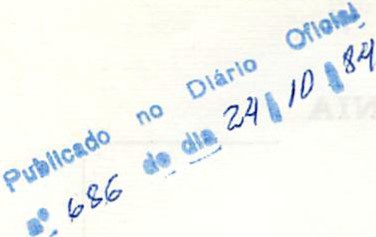 ITRIMESTRE387.863.000,00IITRIMESTRE341.879.000,00IIITRIMESTRE1.084.576.000,00IVTRIMESTRE392.060.000,00TOTAL2.206.378.000,00